§7501.  Commission establishedThere is established the Maine Commission for Community Service, referred to in this chapter as "the commission," to foster the State's ethic of community service; encourage community service and volunteerism as a means of meeting critical human, environmental, educational and public safety needs throughout the State; address climate challenges through community service and volunteerism; serve as the State's liaison regarding national and community service and volunteer activities; foster collaboration among service agencies; and receive gifts and grants, implement statewide service programs and make subgrants to state and local entities in accordance with the National and Community Service Trust Act of 1993, 42 United States Code, Sections 12501 to 12682 (1994).  [PL 2021, c. 728, §1 (AMD).]SECTION HISTORYPL 1995, c. 54, §1 (NEW). PL 1995, c. 625, §A13 (AMD). PL 2021, c. 728, §1 (AMD). The State of Maine claims a copyright in its codified statutes. If you intend to republish this material, we require that you include the following disclaimer in your publication:All copyrights and other rights to statutory text are reserved by the State of Maine. The text included in this publication reflects changes made through the First Regular Session and the First Special Session of the131st Maine Legislature and is current through November 1, 2023
                    . The text is subject to change without notice. It is a version that has not been officially certified by the Secretary of State. Refer to the Maine Revised Statutes Annotated and supplements for certified text.
                The Office of the Revisor of Statutes also requests that you send us one copy of any statutory publication you may produce. Our goal is not to restrict publishing activity, but to keep track of who is publishing what, to identify any needless duplication and to preserve the State's copyright rights.PLEASE NOTE: The Revisor's Office cannot perform research for or provide legal advice or interpretation of Maine law to the public. If you need legal assistance, please contact a qualified attorney.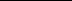 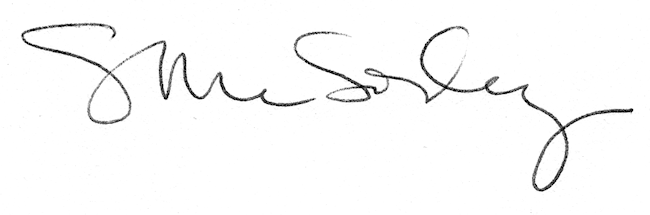 